В ЦЕЛЯХ ПРОФИЛАКТИКИ НАРУШЕНИЙ ТРЕБОВАНИЙ ПРАВИЛ СБОРА, УТИЛИЗАЦИИ И УНИЧТОЖЕНИЯ БИОЛОГИЧЕСКИХ ОТХОДОВ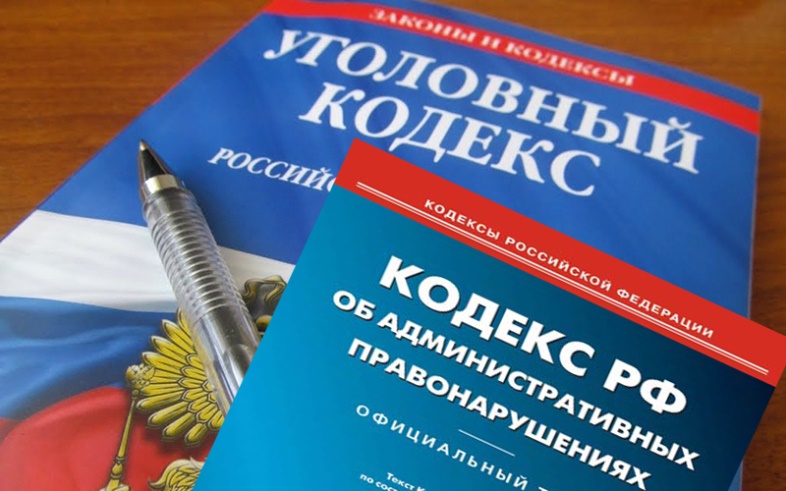 Государственное бюджетное учреждение Ленинградской области «Станция по борьбе с болезнями животных Всеволожского района» информирует организации и предприятия всех форм собственности, занимающиеся производством, транспортировкой, заготовкой, хранением, реализацией и переработкой продуктов и сырья животного происхождения: отходы, образующиеся в процессе производства (изготовления), реализации пищевой продукции, должны регулярно удаляться из производственных помещений. Отходы, образующиеся в процессе производства (изготовления), реализации пищевой продукции, делятся на категории: отходы, состоящие из животных тканей; отходы жизнедеятельности продуктивных животных; иные отходы (твердые отходы, мусор). Отходы в соответствии с категорией должны быть раздельно помещены в промаркированные, находящиеся в исправном состоянии и используемые исключительно для сбора и хранения таких отходов и мусора, закрываемые емкости. Конструктивные характеристики емкостей должны обеспечивать возможность их очищения и (или) мойки и их защиту от проникновения в них животных. Удаление и уничтожение отходов из производственных помещений, с территории производственного объекта по производству (изготовлению) пищевой продукции не должны приводить к загрязнению пищевой продукции, окружающей среды, возникновению угрозы жизни и здоровью человека.Сбор, утилизация и уничтожение биологических отходов осуществляется в соответствии с ветеринарно-санитарными правилами сбора, утилизации и уничтожения биологических отходов, утвержденными Главным государственным ветеринарным инспектором Российской Федерации 4 декабря 1995 года № 13−7−2/469 (далее – Правила).Биологическими отходами при осуществлении деятельности торговой сети и сети общественного питания являются пищевые продукты с истекшим сроком годности, потерявшие пищевую ценность при неправильном хранении на предприятиях общественного питания, на рынках, в организациях торговли и других объектах, а также отходы, получаемые при обработке пищевого и непищевого сырья животного происхождения; ветеринарные конфискаты (мясо, рыба, другая продукция животного происхождения), выявленные после ветеринарно-санитарной экспертизы на убойных пунктах, хладобойнях, в мясо-, рыбоперерабатывающих организациях, рынках, организациях торговли и др. объектах.Биологические отходы утилизируют путем переработки на ветеринарно-санитарных утилизационных заводах (цехах), обеззараживают в биотермических ямах, уничтожают сжиганием. Категорически запрещается сброс биологических отходов в бытовые мусорные контейнеры, водоемы и вывоз их на свалки и полигоны для захоронения. Биологические отходы, допущенные ветеринарным специалистом к переработке после тщательного измельчения могут быть проварены в открытых или закрытых котлах в течение 2 часов с момента закипания воды. Полученный вареный корм используют только внутри хозяйства в течение 12 часов с момента изготовления для кормления животных.Во исполнение действующего законодательства, в целях нераспространения возбудителей инфекционных и инвазионных болезней животных, предупреждения заболеваний людей зооантропонозными болезнями, охраны окружающей среды от загрязнения организациям и индивидуальным предпринимателям необходимо предусмотреть заключение договора на утилизацию биоотходов с утилизационными заводами. Данный договор требуется во время проведения проверочных мероприятий. Юридические лица и индивидуальные предприниматели, осуществляющие деятельность в области обращения с отходами, несут ответственность за соблюдение установленных настоящими Правилами требований в соответствии с действующим законодательством.За нарушения законодательства в данной области ч. 3 ст. 10,8 КоАП РФ предусмотрена административная ответственность в виде штрафа на граждан в размере от четырех тысяч до пяти тысяч рублей; на должностных лиц — от двадцати тысяч до сорока тысяч рублей; на лиц, осуществляющих предпринимательскую деятельность без образования юридического лица, — от сорока тысяч до пятидесяти тысяч рублей или административное приостановление деятельности на срок до девяноста суток; на юридических лиц — от пятисот тысяч до семисот тысяч рублей или административное приостановление деятельности на срок до девяноста суток.Организации осуществляющие деятельность по утилизации/уничтожению биологических отходов на территории Ленинградской области№№ 
п/пНаименование организацииИННФактический адрес1ООО Север7804092068Выборгский район, п. Ермилово2ИП Пиорунский А.А.781605432907Выборгский район, п. Ермилово, Территория ООО "Север"3ООО Ветсанэкология4710030952Кингисеппский район, г. Кингисепп, Дорожников ул., д. 24ООО Петросервис7814661475Всеволожский район, д. Новое Девяткино, территория северной ТЭЦ, производственная база, 1-проезд, уч. №135ООО Адмиралъ7810616070Гатчинский район, г. Гатчина, Промзона-1 тер., кв.2, пл.26ООО ЗНАМЕНКА4725484148Лужский район, д. Пехенец, Пионерская ул., д. 20